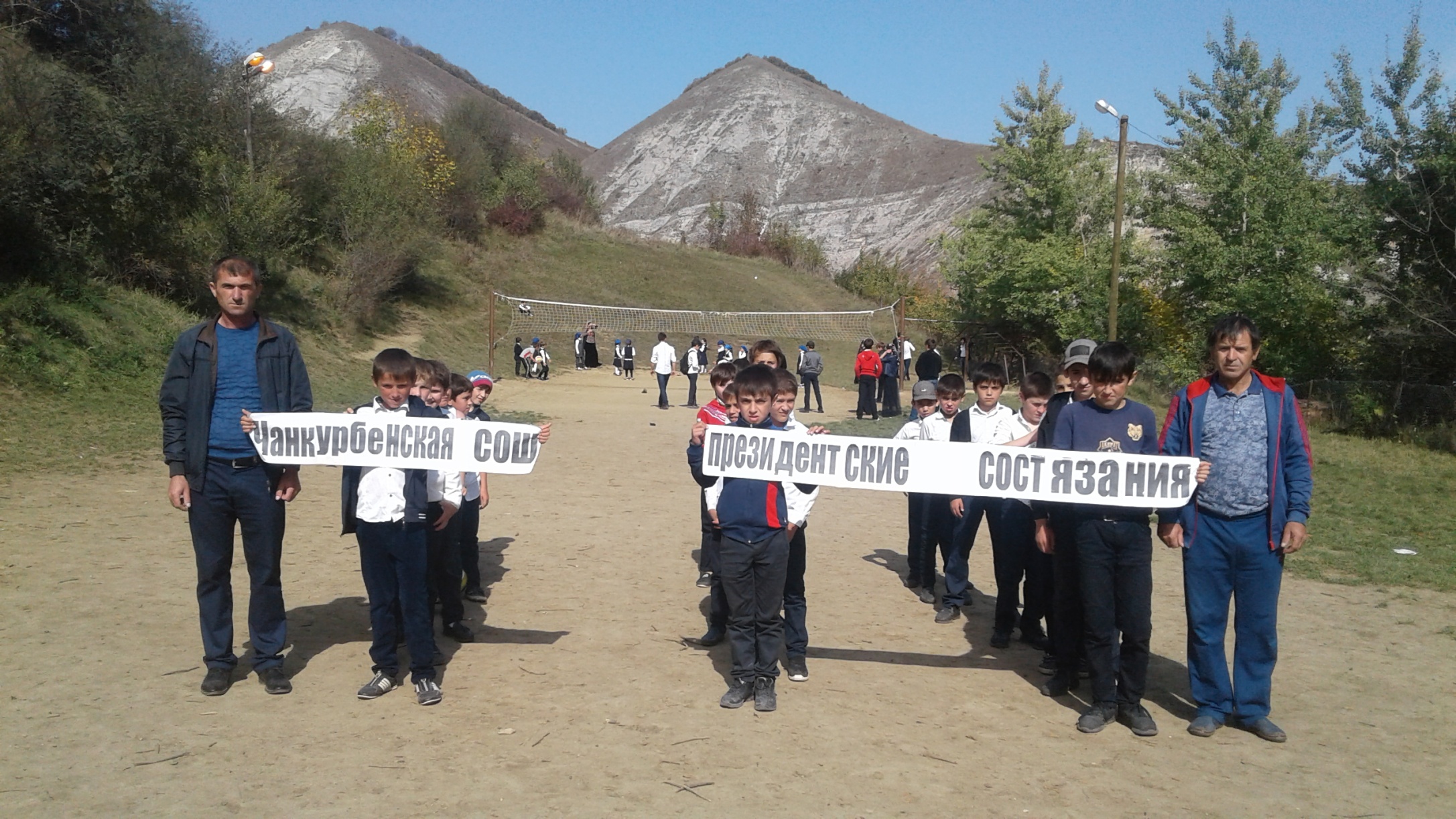 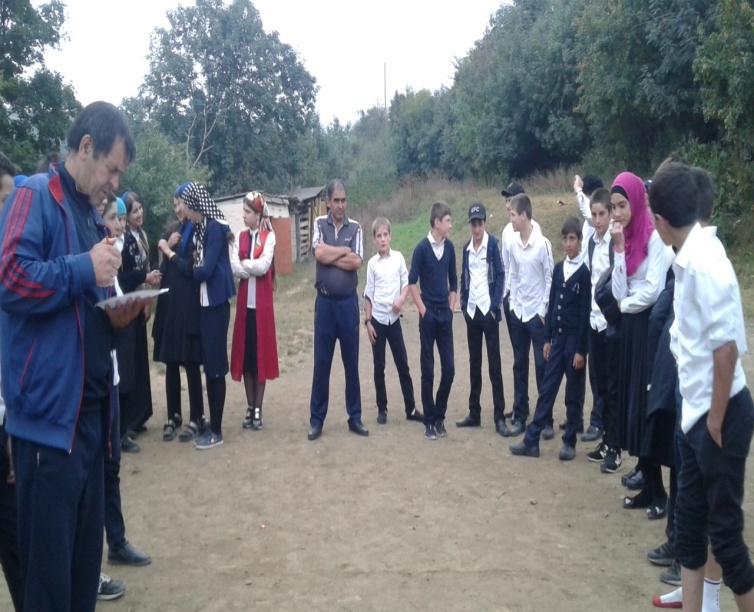 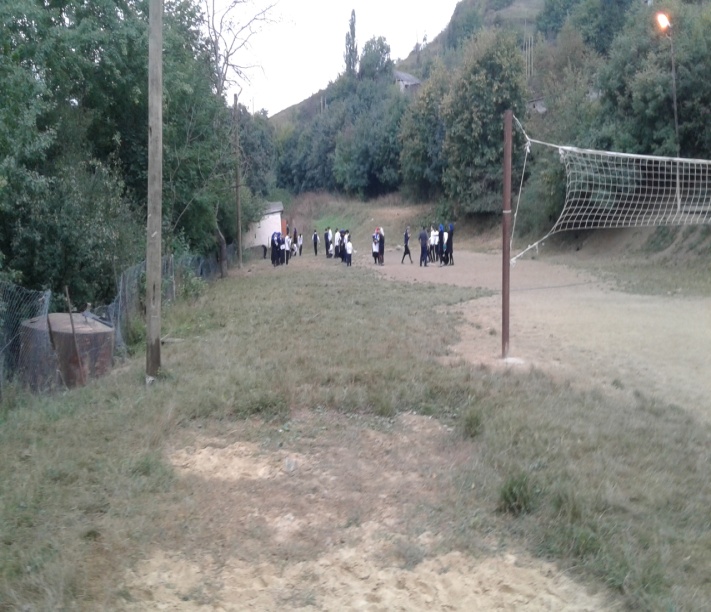 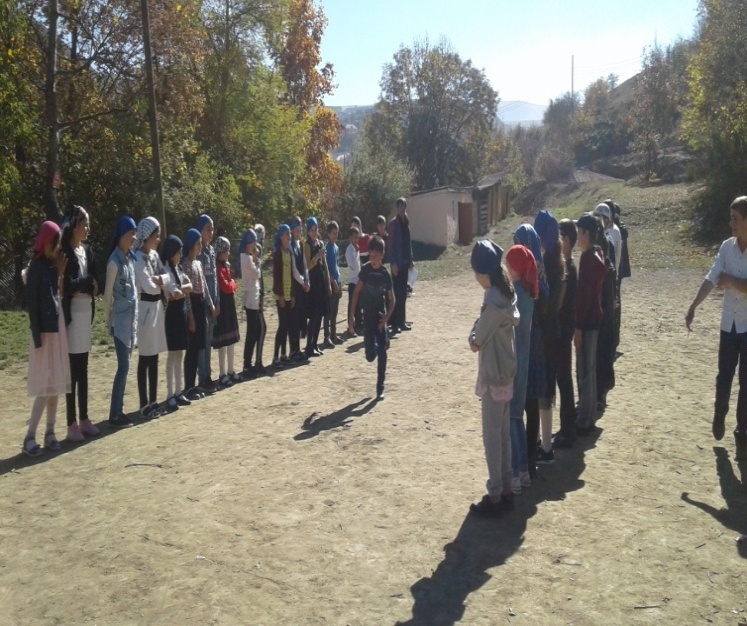 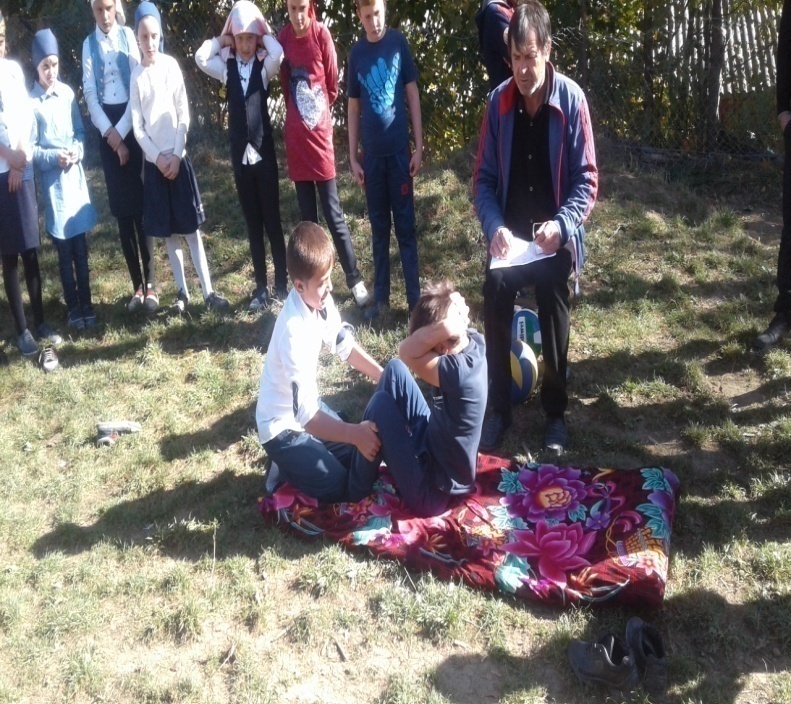 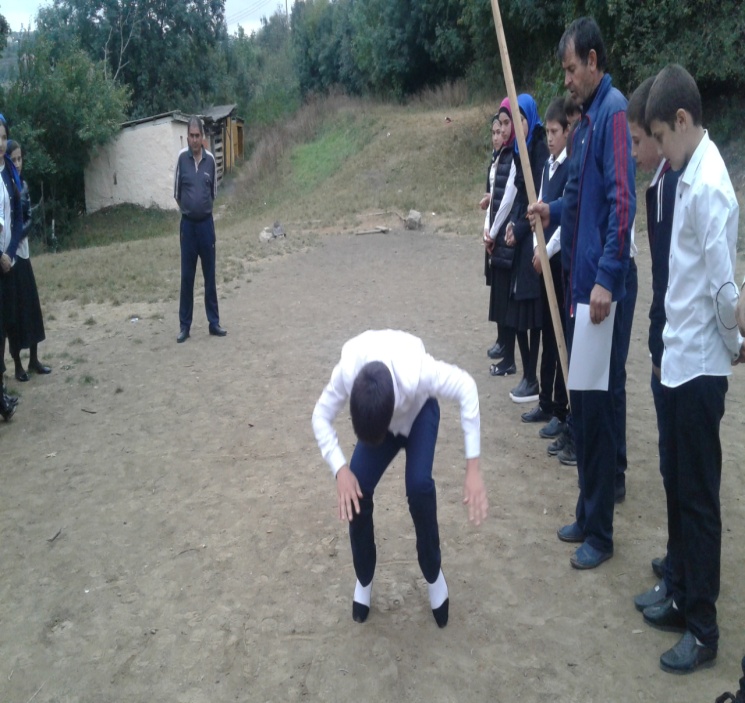 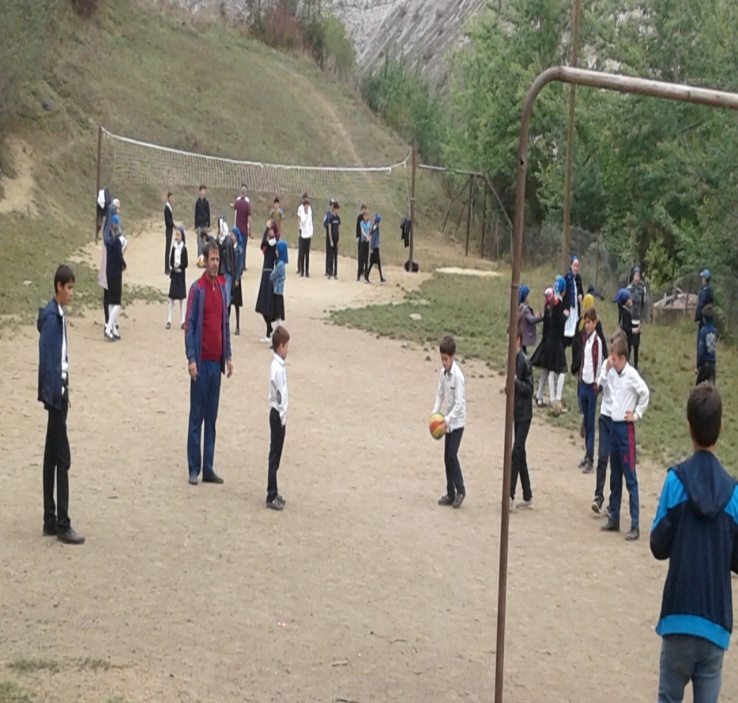 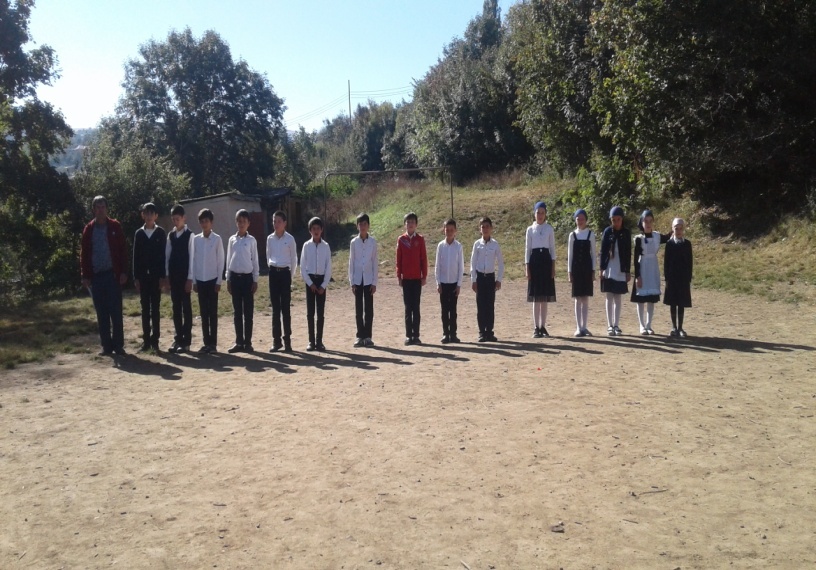 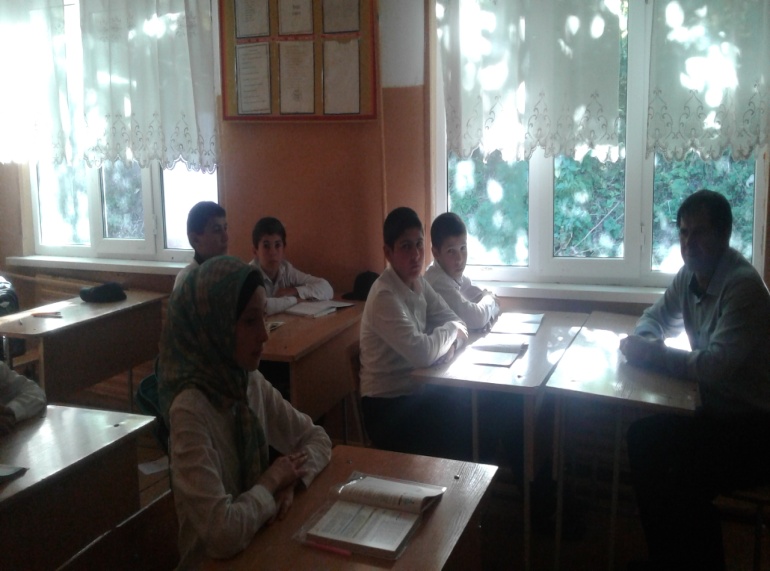 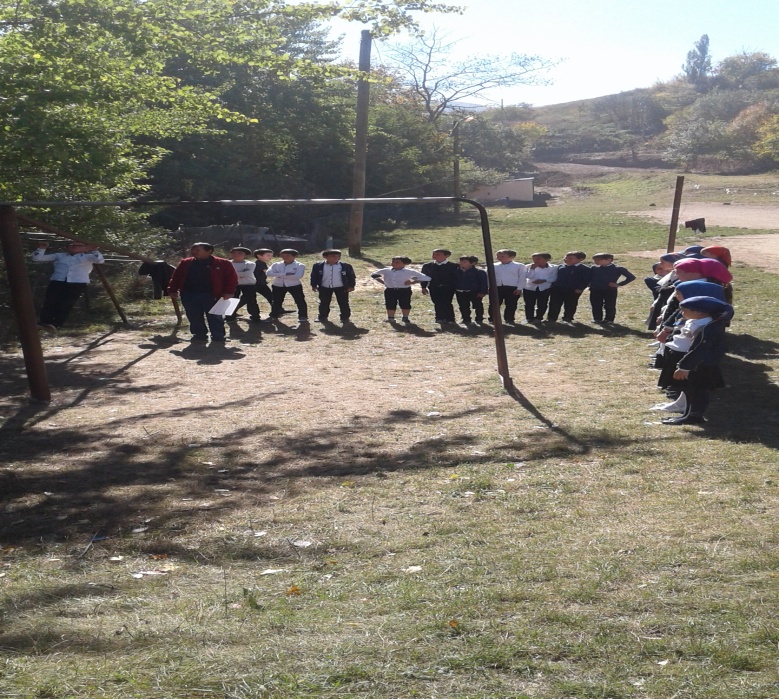                                                                              Таблица                                                    Оценки результатов «Президентских состязаний» Чанкурбенской СОШ                                                   Класс -11   учитель по физкультуре: Алиев И.М.                                                   Классный руководитель: Акбулатов Б.А.2018-19уч.годТаблица оценки результатов «Президентских состязаний» Чанкурбенской СОШКласс -10 клас  Учитель по физкультуре: Насирханов У.М.                                                                                                                                                                 Классный руководитель:Мамаев А.М. 2018-19 уч.год                                                                                           Таблица                                                    Оценки результатов «Президентских состязаний» Чанкурбенской СОШ                                                   Класс -7«б»   учитель по физкультуре: Алиев И.М.                                                   Классный руководитель: Алиев И.М. 2018-19 уч.год№п\пФамилияИмя ОтчествоБег1000м (мин.сек)Бег1000м (мин.сек)Бег 100м(сек.)Бег 100м(сек.)Подт-еКол.раз(м)Подт-еКол.раз(м)Сгибание и разг.рук в упор лежа(д)Сгибание и разг.рук в упор лежа(д)Прыжки  в длину с места(см)Прыжки  в длину с места(см)Подъем    т у-ищаЗа 30сек (кол.раз)Подъем    т у-ищаЗа 30сек (кол.раз)НаклонВперед(см)НаклонВперед(см)Очки№п\пФамилияИмя ОтчествоРез.Очки.Рез.ОчкиРез.очкиРез.очкиРез.очкиРез.очкиРез.очкиОчки1Алиев Рамазан Дж.3.353013.3412262--2253033368222212Казалиев Шамиль К.3.432813.1471854--2404530309242283Рашипов Расул Н.4.351114.2241022--217242115312108№п\пФамилияИмя ОтчествоБег1000м (мин.сек)Бег1000м (мин.сек)Бег 100м(сек.)Бег 100м(сек.)Подт-еКол.раз(м)Подт-еКол.раз(м)Сгибание и разг.рук в упор лежа(д)Сгибание и разг.рук в упор лежа(д)Прыжки  в длину с места(см)Прыжки  в длину с места(см)Подьемту-ищаЗа 30сек (кол.раз)Подьемту-ищаЗа 30сек (кол.раз)НаклонВперед(см)НаклонВперед(см)Очки№п\пФамилияИмя ОтчествоРез.Очки.Рез.ОчкиРез.очкиРез.очкиРез.очкиРез.очкиРез.очкиОчки1Мамаев  И.4.201614.431819--2102527265181352Салимова  М.5.211116.826--161617721129816993Чупалаев  Н.3.582313.9361234--21327252210281704Магомедова  Р.5.34816.826--1310154101067767№п\пФамилияИмя ОтчествоБег1000м (мин.сек)Бег1000м (мин.сек)Бег 60м(сек.)Бег 60м(сек.)Подт-еКол.раз(м)Подт-еКол.раз(м)Сгибание и разг.рук в упор лежа(д)Сгибание и разг.рук в упор лежа(д)Прыжки  в длину с места(см)Прыжки  в длину с места(см)Подьемту-ищаЗа 30сек (кол.раз)Подьемту-ищаЗа 30сек (кол.раз)НаклонВперед(см)НаклонВперед(см)Очки№п\пФамилияИмя ОтчествоРез.Очки.Рез.ОчкиРез.очкиРез.очкиРез.очкиРез.очкиРез.очкиОчки1Алиев  Арслан4.44179.6327261801820182141252Амаров Арслан5.15910.220314173151916418923Джамаева Хадижат5.401110.42912121702317155141044Джамирзаева Зухра6.24211.810109158171311718725Габидов Арсламбек5.45310.614211168141714520766Габидова Наина6.10511.6121416160181311718807Ичиев  Арслан4.31219.632103819325242613381808Меджидов  Микаил4.46169.9261038180182324-511239Меджидов  Мажид4.55149.7301246195252426133810Магомедов Тагир5.30210.1323141701821205209611Рашипова  Калимат5.51910.331151817023171561611212Рашипов  Казбек4.54149.926726--170141714-1409413Рашипова Барият6.27211.7111091652012103106214Тагаев  Надир4.36209.534830--2002823242141501516171819№п/пКлассВсегоУч-сяКол-воПриняв.Уч-е%уч-сяпринявш.Уч-еУчительФизическ.културы15а-5б3737100Алиев И.М.  26а-6б3737100Насирханов У.М.37а-7б2727100   Алиев И.М.  48а-8б4646100Насирханов У.М.59а-9б3232100Алиев И.М. Насирханов У.М.61044100Насирханов У.М.71133100Алиев И.М.